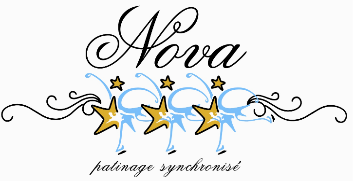 Formulaire d’inscriptionÉquipeNote : Remplir le formulaire de deux pages pour chacune des équipes inscritesLe faire parvenir à l’adresse électronique suivante :competition@novasynchro.caFormulaire d’inscription Patineuses/patineursNom du Club (CPA) :No. Patinage  du Club (CPA) Nom de l’équipe :No. Patinage Canada de l’équipe :Adresse :Téléphone :Adresse électronique :Catégorie :Programme court et/ou libreResponsable :Téléphone cellulaire: (pour vous rejoindre le jour de la compétition)Entraîneur :No. de Patinage Canada:Téléphone :Nombre de patineuses/patineurs :Période de hors-glace en salleOUI   □                       NON   □Promesse d’achat pour le DVDOUI   □                       NON   □No.Nom, PrénomDate de naissanceNo. Patinage 12345678910111213141516171819202122232425